 Regular Council Meeting – Monday, September 13, 2021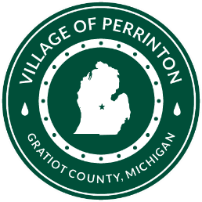 Council Present: Cathy Feighner, Jerilou Gallagher, Jim Mayer, Bob Sali & Rick Wilson Absent:  Jason BlemasterAlso, Present:  Janell Dunham, Julie Henry & John NeyMotioned by Jim Mayer, seconded by Cathy Feighner, to accept the August 2, 2021, Meeting Minutes as proposed.  Motion carried.Motioned by Rick Wilson, seconded by Jerilou Gallagher to accept the agenda with the removal of the driveway ordinance under old business.  Motion carried.Motioned by Bob Sali, seconded by Rick Wilson to table the Transaction Report to next meeting as pending answers from BS&A.Motioned by Jim Mayer, seconded by Cathy Feighner, to pay the current bills.  Motion carried.  FIRE DEPARTMENTJohn met with Dave Nelson & Jeremy Gallagher (Gratiot Emergency Services Authority) to go over reports, files, books and equipment last Friday.All fire reports are completed & submitted as of August 2021.John said he is still working with the fire program.John said he will be meeting with Dave Nelson (Gratiot Emergency Services Authority) to work on template for the radios.John will be renewing the license for Life Support.DPW:Aaron for Eifert’s told John that the company sent the wrong check valves and is hoping to get the new ones and get the project on Robinson Street started next week.John reported that a compliance inspection of the lagoons was done, and it was reported on the inspection that on the E side of Cell 1 there is evidence of erosion, and it needs to be repaired immediately.  He has to respond to the inspector by October 15, 2021.  John stated that he has called two places for quote.  He also was including in the quote to repair the roads around the lagoon and also about putting a ramp in for easy access with emptying vac truck. John received from Jet Pump a quote for aerator & bubbler, but he is not sure if this includes any electrical workJohn told the council that Fulton Township is writing different grants and most of the grants ask for an Emergency Response Plan, so he has rewritten a plan that he already had in place and shared with the township.MRWA Training was in August, John attended but drove back and forth as the conference was at Soaring Eagle.
John said that he will be working on water treatments as this year he will be doing lead & cooper samples also this time.John mentioned that he has received the bid spec package from Dixon but has not had the time to go through it.John spoke with council about a 2003 Dump Truck that he test drove earlier that day and he feels like the truck is exactly what the village has been looking for.  This truck has 37,000 miles and are asking $35,000.  Rick Wilson, made a motion for John to make a deal on the 2003 Dump Truck up to $35,000, seconded by Jim Mayer.  Motion carried.  5 – YEAS  0 – NAYSCOMPTROLLERJulie spoke to council about transferring the funds that are deposited monthly into the general fund from AT&T antenna rental to the Parks & Recreation Savings Account.  Jerilou Gallagher made a motion to transfer funds, seconded by Cathy Feighner.  Motion carried.  5 – YEAS  0 – NAYSJulie informed the council that it was time to renew the “State & Federal Compliance Posters” and the yearly expense would be $214.90.  Rick Wilson, made a motion for Julie to go ahead and order the posters, seconded by Jerilou Gallagher.  Motion carried.  5 – YEAS  0 - NAYSOLD BUSINESSJanell reported that she attended last months meeting at Fulton Township and they have approved in going alongside the village in transitioning to the GESA (Gratiot Emergency Services Authority), if the authority accepts our department.Janell stated that she had left a message for Mike Moore, Gratiot County Sherrif, concerning the possibility in helping the village with serving Civil Infraction Tickets.  She will make another call to him. BLIGHT OBSERVANCESThe office has received a numerous number of complaints of dogs not being leased, and when owners are walking their animals not cleaning up after their animal.  Letters will be sent out to those individuals.The council spoke about the items that are on properties at 302 E. Fulton Street and 310 E. Fulton Street as these are residential lots and the semi’s, tractors, and large items are not in compliance with the Ordinance 116.  A letter will be sent to property owner concerning the non-compliance.NEW BUSINESSTransaction Report – when the purchase of a dump truck was brought up and what the funds looked like in the equipment fund it was noted that Julie would need to speak with BS&A to figure out the appropriate balance.  Julie will email all council members when she has the BS&A issue taken care of.  No further business, motion to adjourn by Bob Sali, seconded by Cathy Feighner.  Motion carried.